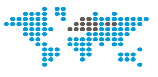 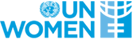 UN Women Strategic Note 2014-2022UN WOMEN Sri Lanka COUNTRY OFFICESN REPORT 2022The report includes:Development results framework (DRF)










Report Date: 2/10/2022Impact1
Women lead, participate in and benefit equally from governance systems.Impact1
Women lead, participate in and benefit equally from governance systems.Related UN-Women SP Impact Area: 
Related UNDAF/ CCPD priority: Strengthened innovative public institutions and engagement toward a lasting peace.
Related national development priorities:Related UN-Women SP Impact Area: 
Related UNDAF/ CCPD priority: Strengthened innovative public institutions and engagement toward a lasting peace.
Related national development priorities:Related UN-Women SP Impact Area: 
Related UNDAF/ CCPD priority: Strengthened innovative public institutions and engagement toward a lasting peace.
Related national development priorities:Related UN-Women SP Impact Area: 
Related UNDAF/ CCPD priority: Strengthened innovative public institutions and engagement toward a lasting peace.
Related national development priorities:Related UN-Women SP Impact Area: 
Related UNDAF/ CCPD priority: Strengthened innovative public institutions and engagement toward a lasting peace.
Related national development priorities:Related UN-Women SP Impact Area: 
Related UNDAF/ CCPD priority: Strengthened innovative public institutions and engagement toward a lasting peace.
Related national development priorities:Related UN-Women SP Impact Area: 
Related UNDAF/ CCPD priority: Strengthened innovative public institutions and engagement toward a lasting peace.
Related national development priorities:Related UN-Women SP Impact Area: 
Related UNDAF/ CCPD priority: Strengthened innovative public institutions and engagement toward a lasting peace.
Related national development priorities:Related UN-Women SP Impact Area: 
Related UNDAF/ CCPD priority: Strengthened innovative public institutions and engagement toward a lasting peace.
Related national development priorities:Related UN-Women SP Impact Area: 
Related UNDAF/ CCPD priority: Strengthened innovative public institutions and engagement toward a lasting peace.
Related national development priorities:Related UN-Women SP Impact Area: 
Related UNDAF/ CCPD priority: Strengthened innovative public institutions and engagement toward a lasting peace.
Related national development priorities:Year
2014Year
2015Year
2016Year
2017Year
2018Year
2019Year
2020Year
2021Year
2022TotalOutcome 1.1
[Deactivated] National, provincial and local planning and budgeting processes are more gender responsive.

Related SP Outcome/Output:


Indicator 1.1A:  [Deactivated] Number of officials with enhanced capacities on GRB.

Targets: 
Value: 100
Target Year: 2018

Baseline: 
Value: 75 Year: 2016
Source: UNW Sri Lanka Annual Report 2016

Indicator 1.1B:  [Deactivated] Number of research-based advocacy initiatives on GRB conducted with relevant stakeholders.

Targets: 
Value: 3
Target Year: 2017

Baseline: 
Value: 0 Year: 2017
Source: UNW Sri Lanka Annual Report

Output 1.1.1
[Deactivated] Enhanced capacities of select Ministries to incorporate GRB considerations within their institutions.Indicator 1.1.1A:  [Deactivated] Number of officials with enhanced capacities on GRB.

Targets: 
Value: 150
Target Year: 2019
Value: N/A
Notes: Projects under this output will conclude in 2019 and there is no core funding for continued programming. This Impact Area will be de-activated.
Target Year: 2020

Baseline: 
Value: 75 Year: 2016
Source: UN Women

Indicator 1.1.1B:  [Deactivated] Number of collectives of women with disabilities with capacities and knowledge to analyse and advocate for gender responsive employment policies and plans.

Targets: 
Value: 10
Target Year: 2019
Value: N/A
Notes: Projects under this output will conclude in 2019 and there is no core funding for continued programming. This Impact Area will be de-activated.
Target Year: 2020

Baseline: 
Value: 0 Year: 2016
Source: UN Women

0.00
(core)

0.00
(non-core)

0.00
(core)

0.00
(non-core)

0.00
(core)

0.00
(non-core)

0.00
(core)

0.00
(non-core)

0.00
(core)

223,850.00
(non-core)

0.00
(core)

153,627.00
(non-core)

0.00
(core)

0.00
(non-core)

0.00
(core)

0.00
(non-core)

0.00
(core)

0.00
(non-core)

0.00
(core)

377,477.00
(non-core)Total Resources for outcome 1.1 (core and non-core)Total Resources for outcome 1.1 (core and non-core)Total Resources for outcome 1.1 (core and non-core)0.00
(core)

0.00
(non-core)0.00
(core)

0.00
(non-core)0.00
(core)

0.00
(non-core)0.00
(core)

0.00
(non-core)0.00
(core)

223,850.00
(non-core)0.00
(core)

153,627.00
(non-core)0.00
(core)

0.00
(non-core)0.00
(core)

0.00
(non-core)0.00
(core)

0.00
(non-core)0.00
(core)

377,477.00
(non-core)Total Resources for impact area 1Total Resources for impact area 1Total Resources for impact area 10.00
(core)

0.00
(non-core)0.00
(core)

0.00
(non-core)0.00
(core)

0.00
(non-core)0.00
(core)

0.00
(non-core)0.00
(core)

223,850.00
(non-core)0.00
(core)

153,627.00
(non-core)0.00
(core)

0.00
(non-core)0.00
(core)

0.00
(non-core)0.00
(core)

0.00
(non-core)0.00
(core)

377,477.00
(non-core)Impact4
Women and girls contribute and have greater influence in building sustainable peace and resilience, and benefit equally from the prevention of natural disasters and conflicts and from humanitarian action.Impact4
Women and girls contribute and have greater influence in building sustainable peace and resilience, and benefit equally from the prevention of natural disasters and conflicts and from humanitarian action.Related UN-Women SP Impact Area: 
Related UNDAF/ CCPD priority: Strengthened innovative public institutions and engagement toward a lasting peace.
Related national development priorities:Related UN-Women SP Impact Area: 
Related UNDAF/ CCPD priority: Strengthened innovative public institutions and engagement toward a lasting peace.
Related national development priorities:Related UN-Women SP Impact Area: 
Related UNDAF/ CCPD priority: Strengthened innovative public institutions and engagement toward a lasting peace.
Related national development priorities:Related UN-Women SP Impact Area: 
Related UNDAF/ CCPD priority: Strengthened innovative public institutions and engagement toward a lasting peace.
Related national development priorities:Related UN-Women SP Impact Area: 
Related UNDAF/ CCPD priority: Strengthened innovative public institutions and engagement toward a lasting peace.
Related national development priorities:Related UN-Women SP Impact Area: 
Related UNDAF/ CCPD priority: Strengthened innovative public institutions and engagement toward a lasting peace.
Related national development priorities:Related UN-Women SP Impact Area: 
Related UNDAF/ CCPD priority: Strengthened innovative public institutions and engagement toward a lasting peace.
Related national development priorities:Related UN-Women SP Impact Area: 
Related UNDAF/ CCPD priority: Strengthened innovative public institutions and engagement toward a lasting peace.
Related national development priorities:Related UN-Women SP Impact Area: 
Related UNDAF/ CCPD priority: Strengthened innovative public institutions and engagement toward a lasting peace.
Related national development priorities:Related UN-Women SP Impact Area: 
Related UNDAF/ CCPD priority: Strengthened innovative public institutions and engagement toward a lasting peace.
Related national development priorities:Related UN-Women SP Impact Area: 
Related UNDAF/ CCPD priority: Strengthened innovative public institutions and engagement toward a lasting peace.
Related national development priorities:Year
2014Year
2015Year
2016Year
2017Year
2018Year
2019Year
2020Year
2021Year
2022TotalOutcome 4.1
[Deactivated] State decision-making processes are more equitable and inclusive to enable women’s meaningful participation and leadership.

Related SP Outcome/Output:


Indicator 4.1A:  [Deactivated] Number of gender-responsive Provincial Plans developed.

Targets: 
Value: 4
Target Year: 2020

Baseline: 
Value: 0 Year: 2016
Source: UNW Annual Reports

Indicator 4.1B:  [Deactivated] Number of times women politicians and women’s groups in targeted communities come together to discuss common community positions.

Targets: 
Value: 8
Target Year: 2020

Baseline: 
Value: 0 Year: 2016
Source: UNW Annual Reports

Indicator 4.1C:  [Deactivated] % of women in leadership and decision-making roles in local councils and Praja Mandala in target communities

Targets: 
Value: 25
Target Year: 2021

Baseline: 
Value: 0 Year: 2020
Source: Reports from partners, activity reports.

Indicator 4.1D:  [Deactivated] % have confidence that women leadership can influence diffusing local triggers of conflict.

Targets: 
Value: 30
Target Year: 2021

Baseline: 
Value: 0 Year: 2020
Source: Baseline and endline surveys

Output 4.1.1
[Deactivated] Increased capacity among select women political candidates and local leaders (women and men) to promote engagement of women in governance and peacebuilding processes.Indicator 4.1.1A:  [Deactivated] % of targeted women leaders who are aware of key information related to governance and peacebuilding processes and procedures.

Targets: 
Value: 50
Notes: At least 50% of those trained.
Target Year: 2019
Value: 50%
Notes: At least 50% of those trained.
Target Year: 2020

Baseline: 
Value: 0 Year: 2017
Source: UN Women

Indicator 4.1.1B:  [Deactivated] % of those trained who are able to cite at least one example of applying the training in their work by three months after training.

Targets: 
Value: 50%
Notes: At least 50% of those trained
Target Year: 2020

Baseline: 
Value: 0 Year: 2016
Source: UNW

0.00
(core)

0.00
(non-core)

0.00
(core)

0.00
(non-core)

0.00
(core)

0.00
(non-core)

0.00
(core)

0.00
(non-core)

0.00
(core)

77,000.00
(non-core)

0.00
(core)

50,000.00
(non-core)

0.00
(core)

25,000.00
(non-core)

0.00
(core)

33,626.00
(non-core)

0.00
(core)

0.00
(non-core)

0.00
(core)

185,626.00
(non-core)Outcome 4.1
[Deactivated] State decision-making processes are more equitable and inclusive to enable women’s meaningful participation and leadership.

Related SP Outcome/Output:


Indicator 4.1A:  [Deactivated] Number of gender-responsive Provincial Plans developed.

Targets: 
Value: 4
Target Year: 2020

Baseline: 
Value: 0 Year: 2016
Source: UNW Annual Reports

Indicator 4.1B:  [Deactivated] Number of times women politicians and women’s groups in targeted communities come together to discuss common community positions.

Targets: 
Value: 8
Target Year: 2020

Baseline: 
Value: 0 Year: 2016
Source: UNW Annual Reports

Indicator 4.1C:  [Deactivated] % of women in leadership and decision-making roles in local councils and Praja Mandala in target communities

Targets: 
Value: 25
Target Year: 2021

Baseline: 
Value: 0 Year: 2020
Source: Reports from partners, activity reports.

Indicator 4.1D:  [Deactivated] % have confidence that women leadership can influence diffusing local triggers of conflict.

Targets: 
Value: 30
Target Year: 2021

Baseline: 
Value: 0 Year: 2020
Source: Baseline and endline surveys

Output 4.1.2
[Deactivated] Increased capacity of national and sub-national institutions, including political parties, to ensure policies, plans, and budgets are gender-responsive.Indicator 4.1.2A:  [Deactivated] Number of institutions that introduce gender responsive tools for governance.

Targets: 
Value: TBD
Target Year: 2019
Value: 4
Notes: 4 gender-responsive local plans
Target Year: 2020

Baseline: 
Value: 0 Year: 2017
Source: UN Women

Indicator 4.1.2B:  [Deactivated] % of people who believe that presence of women in leadership positions leads to improved policy-making.

Targets: 
Value: TBD
Target Year: 2019
Value: 75%
Notes: At least 75% of those trained
Target Year: 2020

Baseline: 
Value: 0 Year: 2016
Source: UNW

0.00
(core)

0.00
(non-core)

0.00
(core)

0.00
(non-core)

0.00
(core)

0.00
(non-core)

0.00
(core)

0.00
(non-core)

0.00
(core)

143,000.00
(non-core)

0.00
(core)

124,608.00
(non-core)

0.00
(core)

30,872.00
(non-core)

0.00
(core)

0.00
(non-core)

0.00
(core)

0.00
(non-core)

0.00
(core)

298,480.00
(non-core)Outcome 4.1
[Deactivated] State decision-making processes are more equitable and inclusive to enable women’s meaningful participation and leadership.

Related SP Outcome/Output:


Indicator 4.1A:  [Deactivated] Number of gender-responsive Provincial Plans developed.

Targets: 
Value: 4
Target Year: 2020

Baseline: 
Value: 0 Year: 2016
Source: UNW Annual Reports

Indicator 4.1B:  [Deactivated] Number of times women politicians and women’s groups in targeted communities come together to discuss common community positions.

Targets: 
Value: 8
Target Year: 2020

Baseline: 
Value: 0 Year: 2016
Source: UNW Annual Reports

Indicator 4.1C:  [Deactivated] % of women in leadership and decision-making roles in local councils and Praja Mandala in target communities

Targets: 
Value: 25
Target Year: 2021

Baseline: 
Value: 0 Year: 2020
Source: Reports from partners, activity reports.

Indicator 4.1D:  [Deactivated] % have confidence that women leadership can influence diffusing local triggers of conflict.

Targets: 
Value: 30
Target Year: 2021

Baseline: 
Value: 0 Year: 2020
Source: Baseline and endline surveys

Output 4.1.3
[Deactivated] Women leaders promote increased civic engagement on issues related to governance, reconciliation and transitional justice.Indicator 4.1.3A:  [Deactivated] Number of women leaders at national, provincial and local level in target locations who use social media platforms to engage with the public.

Targets: 
Value: 25
Target Year: 2020

Baseline: 
Value: 0 Year: 2017
Source: UN Women

Indicator 4.1.3B:  [Deactivated] Number of social media advocacy campaigns designed and supported.

Targets: 
Value: 4
Target Year: 2020

Baseline: 
Value: 1 Year: 2015
Source: UNW

0.00
(core)

0.00
(non-core)

0.00
(core)

0.00
(non-core)

0.00
(core)

0.00
(non-core)

0.00
(core)

0.00
(non-core)

0.00
(core)

39,813.00
(non-core)

0.00
(core)

32,000.00
(non-core)

0.00
(core)

0.00
(non-core)

0.00
(core)

0.00
(non-core)

0.00
(core)

0.00
(non-core)

0.00
(core)

71,813.00
(non-core)Outcome 4.1
[Deactivated] State decision-making processes are more equitable and inclusive to enable women’s meaningful participation and leadership.

Related SP Outcome/Output:


Indicator 4.1A:  [Deactivated] Number of gender-responsive Provincial Plans developed.

Targets: 
Value: 4
Target Year: 2020

Baseline: 
Value: 0 Year: 2016
Source: UNW Annual Reports

Indicator 4.1B:  [Deactivated] Number of times women politicians and women’s groups in targeted communities come together to discuss common community positions.

Targets: 
Value: 8
Target Year: 2020

Baseline: 
Value: 0 Year: 2016
Source: UNW Annual Reports

Indicator 4.1C:  [Deactivated] % of women in leadership and decision-making roles in local councils and Praja Mandala in target communities

Targets: 
Value: 25
Target Year: 2021

Baseline: 
Value: 0 Year: 2020
Source: Reports from partners, activity reports.

Indicator 4.1D:  [Deactivated] % have confidence that women leadership can influence diffusing local triggers of conflict.

Targets: 
Value: 30
Target Year: 2021

Baseline: 
Value: 0 Year: 2020
Source: Baseline and endline surveys

Output 4.1.4
[Deactivated] Increased knowledge and capacities among women to identify and respond to emerging conflicts within/amongst communities.Indicator 4.1.4A:  [Deactivated] Number of community-identified solutions implemented following the multi-stakeholder dialogues

Targets: 
Value: 2
Notes: At least 2 interventions per dialogue
Target Year: 2021
Value: 1
Notes: At least 1 intervention per dialogue
Target Year: 2020

Baseline: 
Value: 0 Year: 2019
Source: Feedback from participants of the dialogues / assessments

Indicator 4.1.4B:  [Deactivated] Number of women, men and young people capacitated on and sharing alternative narratives and promote tolerance amongst communities.

Targets: 
Value: 200
Target Year: 2021
Value: 150
Target Year: 2020

Baseline: 
Value: 0 Year: 2019
Source: Training reports

0.00
(core)

0.00
(non-core)

0.00
(core)

0.00
(non-core)

0.00
(core)

0.00
(non-core)

0.00
(core)

0.00
(non-core)

0.00
(core)

0.00
(non-core)

0.00
(core)

0.00
(non-core)

0.00
(core)

299,453.00
(non-core)

0.00
(core)

352,935.00
(non-core)

0.00
(core)

0.00
(non-core)

0.00
(core)

652,388.00
(non-core)Outcome 4.1
[Deactivated] State decision-making processes are more equitable and inclusive to enable women’s meaningful participation and leadership.

Related SP Outcome/Output:


Indicator 4.1A:  [Deactivated] Number of gender-responsive Provincial Plans developed.

Targets: 
Value: 4
Target Year: 2020

Baseline: 
Value: 0 Year: 2016
Source: UNW Annual Reports

Indicator 4.1B:  [Deactivated] Number of times women politicians and women’s groups in targeted communities come together to discuss common community positions.

Targets: 
Value: 8
Target Year: 2020

Baseline: 
Value: 0 Year: 2016
Source: UNW Annual Reports

Indicator 4.1C:  [Deactivated] % of women in leadership and decision-making roles in local councils and Praja Mandala in target communities

Targets: 
Value: 25
Target Year: 2021

Baseline: 
Value: 0 Year: 2020
Source: Reports from partners, activity reports.

Indicator 4.1D:  [Deactivated] % have confidence that women leadership can influence diffusing local triggers of conflict.

Targets: 
Value: 30
Target Year: 2021

Baseline: 
Value: 0 Year: 2020
Source: Baseline and endline surveys

Output 4.1.5
[Deactivated] Increased women’s engagement with local municipalities related to policy and decision-making on critical issues including SWM.Indicator 4.1.5A:  [Deactivated] Number of Praja Mandala and Women’s Caucuses established/strengthened and capacitated to better address community issues.

Targets: 
Value: 40 PM; 2 Women's Caucuses
Notes: 40 Praja Mandala (10 per division, 30 in Puttalam, 10 in Mannar); 2 Women’s Caucuses (1 per district)
Target Year: 2021
Value: 25 PM; 2 Women's Caucuses
Notes: 25 Praja Mandala (10 per division, 20 in Puttalam, 5 in Mannar); 2 Women’s Caucuses (1 per district)
Target Year: 2020

Baseline: 
Value: 0 Year: 2019
Source: Activity reports

Indicator 4.1.5B:  [Deactivated] Number of local councillors (male and female), local officials and women community leaders capacitated on mitigating existing and potential triggers of conflict and adopting collective leadership principles.

Targets: 
Value: 200
Target Year: 2021
Value: 150
Target Year: 2020

Baseline: 
Value: 35 Year: 2019
Notes: Approx. baseline - based on UNW MPD programme
Source: Activity reports

0.00
(core)

0.00
(non-core)

0.00
(core)

0.00
(non-core)

0.00
(core)

0.00
(non-core)

0.00
(core)

0.00
(non-core)

0.00
(core)

0.00
(non-core)

0.00
(core)

0.00
(non-core)

0.00
(core)

248,059.00
(non-core)

0.00
(core)

229,370.00
(non-core)

0.00
(core)

0.00
(non-core)

0.00
(core)

477,429.00
(non-core)Outcome 4.1
[Deactivated] State decision-making processes are more equitable and inclusive to enable women’s meaningful participation and leadership.

Related SP Outcome/Output:


Indicator 4.1A:  [Deactivated] Number of gender-responsive Provincial Plans developed.

Targets: 
Value: 4
Target Year: 2020

Baseline: 
Value: 0 Year: 2016
Source: UNW Annual Reports

Indicator 4.1B:  [Deactivated] Number of times women politicians and women’s groups in targeted communities come together to discuss common community positions.

Targets: 
Value: 8
Target Year: 2020

Baseline: 
Value: 0 Year: 2016
Source: UNW Annual Reports

Indicator 4.1C:  [Deactivated] % of women in leadership and decision-making roles in local councils and Praja Mandala in target communities

Targets: 
Value: 25
Target Year: 2021

Baseline: 
Value: 0 Year: 2020
Source: Reports from partners, activity reports.

Indicator 4.1D:  [Deactivated] % have confidence that women leadership can influence diffusing local triggers of conflict.

Targets: 
Value: 30
Target Year: 2021

Baseline: 
Value: 0 Year: 2020
Source: Baseline and endline surveys

Output 4.1.6
[Deactivated] Economically and socially empowered women, changed gender relations, and improved practices of environmental remediation amongst all communities in Puttalam and Mannar.Indicator 4.1.6A:  [Deactivated] Number of women-led initiatives implemented as solutions on waste collection

Targets: 
Value: 4
Notes: At least 4 (1 per division)
Target Year: 2021
Value: 2
Notes: At least 2
Target Year: 2020

Baseline: 
Value: 0 Year: 2019
Source: Activity and partner reports

Indicator 4.1.6B:  [Deactivated] Number of local authorities promoting/providing incomegeneration opportunities for women through monetising of waste.

Targets: 
Value: 4
Target Year: 2021
Value: 2
Target Year: 2020

Baseline: 
Value: 0 Year: 2019
Source: Activity and partner reports

0.00
(core)

0.00
(non-core)

0.00
(core)

0.00
(non-core)

0.00
(core)

0.00
(non-core)

0.00
(core)

0.00
(non-core)

0.00
(core)

0.00
(non-core)

0.00
(core)

0.00
(non-core)

0.00
(core)

137,752.00
(non-core)

0.00
(core)

172,190.00
(non-core)

0.00
(core)

0.00
(non-core)

0.00
(core)

309,942.00
(non-core)Outcome 4.2
Empowered military and war widows have sustainable livelihoods, and access social support services with dignity.

Related SP Outcome/Output:


Indicator 4.2A:  [Deactivated] % of military and war widows who are subjected to sexual bribery and sexual exploitation when accessing services.

Targets: 
Value: 25%
Target Year: 2020

Baseline: 
Value: 50% Year: 2016
Note: 50% of military widows
Source: CEJ Study on Military and War Widows (2016)

Indicator 4.2B:  [Deactivated] % of widow beneficiaries who have used the grant provided to establish or upscale an existing business venture, disaggregated by widow type.

Targets: 
Value: 50
Notes: At least 50% of grant recipients
Target Year: 2020

Baseline: 
Value: 0 Year: 2018
Source: UN Women/UNDP

Indicator 4.2C:  % women (in the target districts) who have used the grant provided to establish or upscale an existing business venture.

Targets: 
Value: 40
Target Year: 2021
Value: 80
Target Year: 2022

Baseline: 
Value: 0 Year: 2020
Source: Activity reports

Output 4.2.1
Military widows and war widows have increased knowledge of their rights and have access to complaint mechanisms on bribery.Indicator 4.2.1A:  [Deactivated] # of widows’ collectives formed / strengthened.

Targets: 
Value: 12
Notes: 12 (across 3 districts)
Target Year: 2020

Baseline: 
Value: 0 Year: 2016
Source: CEJ (2016)

Indicator 4.2.1B:  [Deactivated] # of widows that are members of collectives formed/ strengthened who have increased knowledge of their rights, disaggregated by type of widow.

Targets: 
Value: 750
Notes: 750 (across 3 districts)
Target Year: 2020

Baseline: 
Value: 0 Year: 2016
Source: CEJ (2016)

0.00
(core)

0.00
(non-core)

0.00
(core)

0.00
(non-core)

0.00
(core)

0.00
(non-core)

0.00
(core)

0.00
(non-core)

0.00
(core)

0.00
(non-core)

0.00
(core)

435,374.00
(non-core)

0.00
(core)

325,744.00
(non-core)

0.00
(core)

4,137.00
(non-core)

0.00
(core)

0.00
(non-core)

0.00
(core)

765,255.00
(non-core)Outcome 4.2
Empowered military and war widows have sustainable livelihoods, and access social support services with dignity.

Related SP Outcome/Output:


Indicator 4.2A:  [Deactivated] % of military and war widows who are subjected to sexual bribery and sexual exploitation when accessing services.

Targets: 
Value: 25%
Target Year: 2020

Baseline: 
Value: 50% Year: 2016
Note: 50% of military widows
Source: CEJ Study on Military and War Widows (2016)

Indicator 4.2B:  [Deactivated] % of widow beneficiaries who have used the grant provided to establish or upscale an existing business venture, disaggregated by widow type.

Targets: 
Value: 50
Notes: At least 50% of grant recipients
Target Year: 2020

Baseline: 
Value: 0 Year: 2018
Source: UN Women/UNDP

Indicator 4.2C:  % women (in the target districts) who have used the grant provided to establish or upscale an existing business venture.

Targets: 
Value: 40
Target Year: 2021
Value: 80
Target Year: 2022

Baseline: 
Value: 0 Year: 2020
Source: Activity reports

Output 4.2.2
[Deactivated] Civil society is strengthened to provide services for the protection of victims of sexual exploitation and sexual briberyIndicator 4.2.2A:  [Deactivated] # of civil society organizations who are increasingly providing services, information and referrals for war and military widows.

Targets: 
Value: 10
Target Year: 2020

Baseline: 
Value: 0 Year: 2018
Source: UN Women

Indicator 4.2.2B:  [Deactivated] # of widows provided with legal assistance through CSOs.

Targets: 
Value: 50
Target Year: 2020

Baseline: 
Value: 0 Year: 2016
Source: CEJ / UN

0.00
(core)

0.00
(non-core)

0.00
(core)

0.00
(non-core)

0.00
(core)

0.00
(non-core)

0.00
(core)

0.00
(non-core)

0.00
(core)

0.00
(non-core)

0.00
(core)

55,000.00
(non-core)

0.00
(core)

56,422.00
(non-core)

0.00
(core)

0.00
(non-core)

0.00
(core)

0.00
(non-core)

0.00
(core)

111,422.00
(non-core)Outcome 4.2
Empowered military and war widows have sustainable livelihoods, and access social support services with dignity.

Related SP Outcome/Output:


Indicator 4.2A:  [Deactivated] % of military and war widows who are subjected to sexual bribery and sexual exploitation when accessing services.

Targets: 
Value: 25%
Target Year: 2020

Baseline: 
Value: 50% Year: 2016
Note: 50% of military widows
Source: CEJ Study on Military and War Widows (2016)

Indicator 4.2B:  [Deactivated] % of widow beneficiaries who have used the grant provided to establish or upscale an existing business venture, disaggregated by widow type.

Targets: 
Value: 50
Notes: At least 50% of grant recipients
Target Year: 2020

Baseline: 
Value: 0 Year: 2018
Source: UN Women/UNDP

Indicator 4.2C:  % women (in the target districts) who have used the grant provided to establish or upscale an existing business venture.

Targets: 
Value: 40
Target Year: 2021
Value: 80
Target Year: 2022

Baseline: 
Value: 0 Year: 2020
Source: Activity reports

Output 4.2.3
[Deactivated] Military widows and war widows increase their entrepreneurial knowledge and skills.Indicator 4.2.3A:  [Deactivated] # of widows who are trained to commence a business or enterprise.

Targets: 
Value: 280
Target Year: 2020

Baseline: 
Value: 0 Year: 2018
Source: UN Women

Indicator 4.2.3B:  [Deactivated] # of widows provided with grants, disaggregated by type of widow.

Targets: 
Value: 200
Notes: 200 military widows and war widows (based on the strength and quality of proposals)
Target Year: 2020

Baseline: 
Value: 0 Year: 2016
Source: UN/CEJ

0.00
(core)

0.00
(non-core)

0.00
(core)

0.00
(non-core)

0.00
(core)

0.00
(non-core)

0.00
(core)

0.00
(non-core)

0.00
(core)

0.00
(non-core)

0.00
(core)

143,000.00
(non-core)

0.00
(core)

973.00
(non-core)

0.00
(core)

0.00
(non-core)

0.00
(core)

0.00
(non-core)

0.00
(core)

143,973.00
(non-core)Outcome 4.2
Empowered military and war widows have sustainable livelihoods, and access social support services with dignity.

Related SP Outcome/Output:


Indicator 4.2A:  [Deactivated] % of military and war widows who are subjected to sexual bribery and sexual exploitation when accessing services.

Targets: 
Value: 25%
Target Year: 2020

Baseline: 
Value: 50% Year: 2016
Note: 50% of military widows
Source: CEJ Study on Military and War Widows (2016)

Indicator 4.2B:  [Deactivated] % of widow beneficiaries who have used the grant provided to establish or upscale an existing business venture, disaggregated by widow type.

Targets: 
Value: 50
Notes: At least 50% of grant recipients
Target Year: 2020

Baseline: 
Value: 0 Year: 2018
Source: UN Women/UNDP

Indicator 4.2C:  % women (in the target districts) who have used the grant provided to establish or upscale an existing business venture.

Targets: 
Value: 40
Target Year: 2021
Value: 80
Target Year: 2022

Baseline: 
Value: 0 Year: 2020
Source: Activity reports

Output 4.2.4
[Deactivated] Vulnerable women-headed households are supported during the COVID-19 pandemic, to reduce care burdens and address immediate needs concerning shortage of food and financial resources.Indicator 4.2.4A:  [Deactivated] # of vulnerable women provided with emergency relief packs (disaggregated according to district).

Targets: 
Value: 962
Notes: 300 in Jaffna, 662 in Kilinochchi
Target Year: 2020

Baseline: 
Value: 0 Year: 2019
Source: Partner's reports, endorsed list of beneficiaries and acknowledgement of receipt from beneficiaries.

0.00
(core)

0.00
(non-core)

0.00
(core)

0.00
(non-core)

0.00
(core)

0.00
(non-core)

0.00
(core)

0.00
(non-core)

0.00
(core)

0.00
(non-core)

0.00
(core)

0.00
(non-core)

0.00
(core)

47,664.00
(non-core)

0.00
(core)

0.00
(non-core)

0.00
(core)

0.00
(non-core)

0.00
(core)

47,664.00
(non-core)Outcome 4.2
Empowered military and war widows have sustainable livelihoods, and access social support services with dignity.

Related SP Outcome/Output:


Indicator 4.2A:  [Deactivated] % of military and war widows who are subjected to sexual bribery and sexual exploitation when accessing services.

Targets: 
Value: 25%
Target Year: 2020

Baseline: 
Value: 50% Year: 2016
Note: 50% of military widows
Source: CEJ Study on Military and War Widows (2016)

Indicator 4.2B:  [Deactivated] % of widow beneficiaries who have used the grant provided to establish or upscale an existing business venture, disaggregated by widow type.

Targets: 
Value: 50
Notes: At least 50% of grant recipients
Target Year: 2020

Baseline: 
Value: 0 Year: 2018
Source: UN Women/UNDP

Indicator 4.2C:  % women (in the target districts) who have used the grant provided to establish or upscale an existing business venture.

Targets: 
Value: 40
Target Year: 2021
Value: 80
Target Year: 2022

Baseline: 
Value: 0 Year: 2020
Source: Activity reports

Output 4.2.5
Women in Mannar are empowered to exercise their choices and participate in employment opportunities that promote their financial independence, and have access to quality services.Indicator 4.2.5A:  % of individuals reported having improved entrepreneurship skills and business development plans after participating in business skills training (disaggregated by sex)

Targets: 
Value: 70
Target Year: 2022
Value: 30
Target Year: 2021

Baseline: 
Value: 0 Year: 2019
Source: Pre and post evaluations, progress review reports, partner reports

Indicator 4.2.5B:  Number of individuals with business plans supported with special grants via ‘competitive challenge’ (disaggregated by business sector and sex)

Targets: 
Value: 65
Target Year: 2022
Value: 40
Target Year: 2021

Baseline: 
Value: 0 Year: 2019
Source: Partners progress reports, progress reviews, reports of independent selection panel

0.00
(core)

0.00
(non-core)

0.00
(core)

0.00
(non-core)

0.00
(core)

0.00
(non-core)

0.00
(core)

0.00
(non-core)

0.00
(core)

0.00
(non-core)

0.00
(core)

0.00
(non-core)

0.00
(core)

25,000.00
(non-core)

0.00
(core)

161,000.00
(non-core)

0.00
(core)

155,458.00
(non-core)

0.00
(core)

341,458.00
(non-core)Outcome 4.3
[Deactivated] Increased commitment of public institutions to prevent and respond to bribery and to protect military and war widows from sexual bribery and exploitation.

Related SP Outcome/Output:


Indicator 4.3A:  [Deactivated] # of Circulars/ guidelines/ policies which incorporate explicit commitment and/or accountability measures within the public sector to prevent and respond to sexual bribery and exploitation.

Targets: 
Value: 2
Target Year: 2020

Baseline: 
Value: 1 Year: 2018
Source: CEJ / UN

Indicator 4.3B:  [Deactivated] # of complaints received and action taken by the Anti-Sexual Harassment Committees.

Targets: 
Value: 5
Target Year: 2020

Baseline: 
Value: 0 Year: 2018
Source: MWCA

Output 4.3.1
[Deactivated] The capacity of public institutions and officials are built to prevent and respond to bribery and to protect military and war widows from sexual exploitationIndicator 4.3.1A:  [Deactivated] # of sensitisation programmes held for public officials on sexual harassment policies, legal frameworks, guidelines on response mechanisms, and accountability measures.

Targets: 
Value: 20
Target Year: 2020

Baseline: 
Value: 0 Year: 2016
Source: UN/CEJ

Indicator 4.3.1B:  [Deactivated] # of public officials who complete the course on handling bribery complaints, including sexual bribery, harassment and exploitation.

Targets: 
Value: 50
Target Year: 2020

Baseline: 
Value: 0 Year: 2016
Source: UN/CEJ

0.00
(core)

0.00
(non-core)

0.00
(core)

0.00
(non-core)

0.00
(core)

0.00
(non-core)

0.00
(core)

0.00
(non-core)

0.00
(core)

0.00
(non-core)

0.00
(core)

48,000.00
(non-core)

0.00
(core)

56,463.00
(non-core)

0.00
(core)

0.00
(non-core)

0.00
(core)

0.00
(non-core)

0.00
(core)

104,463.00
(non-core)Outcome 4.3
[Deactivated] Increased commitment of public institutions to prevent and respond to bribery and to protect military and war widows from sexual bribery and exploitation.

Related SP Outcome/Output:


Indicator 4.3A:  [Deactivated] # of Circulars/ guidelines/ policies which incorporate explicit commitment and/or accountability measures within the public sector to prevent and respond to sexual bribery and exploitation.

Targets: 
Value: 2
Target Year: 2020

Baseline: 
Value: 1 Year: 2018
Source: CEJ / UN

Indicator 4.3B:  [Deactivated] # of complaints received and action taken by the Anti-Sexual Harassment Committees.

Targets: 
Value: 5
Target Year: 2020

Baseline: 
Value: 0 Year: 2018
Source: MWCA

Output 4.3.2
[Deactivated] Strengthen existing mechanisms to report and respond to bribery, including sexual briberyIndicator 4.3.2A:  [Deactivated] # of public institutions with established and functioning Anti-Sexual Harassment Committees.

Targets: 
Value: 12 established and fully functioning
Target Year: 2020

Baseline: 
Value: 10 established though not functioning Year: 2016
Source: UN/CEJ

Indicator 4.3.2B:  [Deactivated] # of state/public sector institutions provided with technical support to integrate/adopt measures on addressing sexual bribery and exploitation

Targets: 
Value: 4
Target Year: 2020

Baseline: 
Value: 0 Year: 2016
Source: UN/CEJ

0.00
(core)

0.00
(non-core)

0.00
(core)

0.00
(non-core)

0.00
(core)

0.00
(non-core)

0.00
(core)

0.00
(non-core)

0.00
(core)

0.00
(non-core)

0.00
(core)

171,545.00
(non-core)

0.00
(core)

108,480.00
(non-core)

0.00
(core)

0.00
(non-core)

0.00
(core)

0.00
(non-core)

0.00
(core)

280,025.00
(non-core)Outcome 4.4
Women, including those in particularly vulnerable situations, will be empowered to strengthen the peacebuilding process, promote social cohesion and contribute towards lasting peace in Sri Lanka.

Related SP Outcome/Output:


Indicator 4.4A:  [Deactivated] Number of individuals who have strengthened their understanding of the role women can play in strengthening peacebuilding process, promote social cohesion and contribute towards lasting peace.

Targets: 
Value: 505
Notes: 295 additional individuals
Target Year: 2020

Baseline: 
Value: 210 Year: 2019
Note: 210 (through the UN Women Peace Building Fund)
Source: Partners reports, dialogues, meetings, conference reports

Indicator 4.4B:  Number of gender-responsive policies or strategies developed that strengthen the peacebuilding process, promote social cohesion and contribute towards lasting peace in Sri Lanka.

Targets: 
Value: 1 draft NAP on WPS finalised
Target Year: 2020
Value: 1 NAP on WPS approved
Target Year: 2021
Value: 1 NAP on WPS approved
Notes: Project extended until 2022.
Target Year: 2022

Baseline: 
Value: No NAP on WPS Year: 2018
Source: Gender sensitive strategies and policies

Indicator 4.4C:  Extent to which the living standard of the target people improved with the support of UNDP and UNW.

Targets: 
Value: 0.5
Notes: Living Standard Index
Target Year: 2021
Value: TBD
Notes: TBD in consultation with UNDP.
Target Year: 2020
Value: 0.5
Notes: Living Standard Index 
(project extended until 2022)
Target Year: 2022

Baseline: 
Value: 0.438698 Year: 2019
Note: Living Standard Index
Source: UNDP Assessment

Indicator 4.4D:  Percentage of the targeted population that report increased feelings of confidence and trust in the resettlement process based on access to essential livelihood services.

Targets: 
Value: TBD
Notes: TBD in consultation with UNDP.
Target Year: 2020
Value: All above 60%
Target Year: 2021
Value: All above 60%
Notes: (Project extended until 2022)
Target Year: 2022

Baseline: 
Value: Service for crop production – 32%, Animal husbandry 29%, Fishing 15%, Business 23% Year: 2019
Source: UNDP/UNW Assessment

Indicator 4.4E:  Number of districts with communities engaged in dialogues on Women Peace and Security and social cohesion.

Targets: 
Value: 9
Notes: Anuradhpaura, Polonnarua, Monaragala, Badulla, Kegalle, Ratnapura, Gampaha, Colombo, Kalutara (4 provinces)
Target Year: 2021
Value: 11
Notes: Anuradhpaura, Polonnarua, Monaragala, Badulla, Kegalle, Ratnapura, Gampaha, Colombo, Kalutara (2021) along with Vavuniya and Ampara (2022).
Target Year: 2022

Baseline: 
Value: 0 Year: 2020
Source: Partners' reports, dialogue reports

Output 4.4.1
A capacity, coordination mechanism and advocacy space for implementing gender responsive policies and promoting social cohesion are created, including through the development of a National Action Plan on Women, Peace and Security.Indicator 4.4.1A:  [Deactivated] Number of governmental institutions that receive technical support on gender sensitive NAP on WPS.

Targets: 
Value: 3
Notes: Ministry of Women and Child Affairs and two other relevant key ministries.
Target Year: 2020

Baseline: 
Value: 0 Year: 2018
Notes: UNDP is supporting the Parliament – but no governmental institutions.
Source: Report of technical support

0.00
(core)

0.00
(non-core)

0.00
(core)

0.00
(non-core)

0.00
(core)

0.00
(non-core)

0.00
(core)

0.00
(non-core)

0.00
(core)

0.00
(non-core)

0.00
(core)

232,962.00
(non-core)

0.00
(core)

184,147.00
(non-core)

0.00
(core)

57,089.00
(non-core)

0.00
(core)

24,344.00
(non-core)

0.00
(core)

498,542.00
(non-core)Outcome 4.4
Women, including those in particularly vulnerable situations, will be empowered to strengthen the peacebuilding process, promote social cohesion and contribute towards lasting peace in Sri Lanka.

Related SP Outcome/Output:


Indicator 4.4A:  [Deactivated] Number of individuals who have strengthened their understanding of the role women can play in strengthening peacebuilding process, promote social cohesion and contribute towards lasting peace.

Targets: 
Value: 505
Notes: 295 additional individuals
Target Year: 2020

Baseline: 
Value: 210 Year: 2019
Note: 210 (through the UN Women Peace Building Fund)
Source: Partners reports, dialogues, meetings, conference reports

Indicator 4.4B:  Number of gender-responsive policies or strategies developed that strengthen the peacebuilding process, promote social cohesion and contribute towards lasting peace in Sri Lanka.

Targets: 
Value: 1 draft NAP on WPS finalised
Target Year: 2020
Value: 1 NAP on WPS approved
Target Year: 2021
Value: 1 NAP on WPS approved
Notes: Project extended until 2022.
Target Year: 2022

Baseline: 
Value: No NAP on WPS Year: 2018
Source: Gender sensitive strategies and policies

Indicator 4.4C:  Extent to which the living standard of the target people improved with the support of UNDP and UNW.

Targets: 
Value: 0.5
Notes: Living Standard Index
Target Year: 2021
Value: TBD
Notes: TBD in consultation with UNDP.
Target Year: 2020
Value: 0.5
Notes: Living Standard Index 
(project extended until 2022)
Target Year: 2022

Baseline: 
Value: 0.438698 Year: 2019
Note: Living Standard Index
Source: UNDP Assessment

Indicator 4.4D:  Percentage of the targeted population that report increased feelings of confidence and trust in the resettlement process based on access to essential livelihood services.

Targets: 
Value: TBD
Notes: TBD in consultation with UNDP.
Target Year: 2020
Value: All above 60%
Target Year: 2021
Value: All above 60%
Notes: (Project extended until 2022)
Target Year: 2022

Baseline: 
Value: Service for crop production – 32%, Animal husbandry 29%, Fishing 15%, Business 23% Year: 2019
Source: UNDP/UNW Assessment

Indicator 4.4E:  Number of districts with communities engaged in dialogues on Women Peace and Security and social cohesion.

Targets: 
Value: 9
Notes: Anuradhpaura, Polonnarua, Monaragala, Badulla, Kegalle, Ratnapura, Gampaha, Colombo, Kalutara (4 provinces)
Target Year: 2021
Value: 11
Notes: Anuradhpaura, Polonnarua, Monaragala, Badulla, Kegalle, Ratnapura, Gampaha, Colombo, Kalutara (2021) along with Vavuniya and Ampara (2022).
Target Year: 2022

Baseline: 
Value: 0 Year: 2020
Source: Partners' reports, dialogue reports

Output 4.4.2
[Deactivated] Women, including grassroots women and the most marginalized, are empowered to inform the development of the National Action Plan on Women, Peace and SecurityIndicator 4.4.2A:  [Deactivated] Number of women in Kilinochchi district who benefit from entrepreneurship activities linked to social cohesion.

Targets: 
Value: 50
Target Year: 2020

Baseline: 
Value: 0 Year: 2018
Notes: ILO runs a programme in the Northern Province targeting ex-combatants and female headed households, however, there is no disaggregated data according to districts.
Source: Partners reports, dialogues, meetings, conference reports

Indicator 4.4.2B:  [Deactivated] Number of dialogues between women’s groups and networks, and government institutions on WPS.

Targets: 
Value: 9
Notes: 9 (at least one in each of the 9 provinces)
Target Year: 2020

Baseline: 
Value: 0 Year: 2018
Source: Report of technical support

0.00
(core)

0.00
(non-core)

0.00
(core)

0.00
(non-core)

0.00
(core)

0.00
(non-core)

0.00
(core)

0.00
(non-core)

0.00
(core)

0.00
(non-core)

0.00
(core)

230,000.00
(non-core)

0.00
(core)

143,300.00
(non-core)

0.00
(core)

0.00
(non-core)

0.00
(core)

0.00
(non-core)

0.00
(core)

373,300.00
(non-core)Outcome 4.4
Women, including those in particularly vulnerable situations, will be empowered to strengthen the peacebuilding process, promote social cohesion and contribute towards lasting peace in Sri Lanka.

Related SP Outcome/Output:


Indicator 4.4A:  [Deactivated] Number of individuals who have strengthened their understanding of the role women can play in strengthening peacebuilding process, promote social cohesion and contribute towards lasting peace.

Targets: 
Value: 505
Notes: 295 additional individuals
Target Year: 2020

Baseline: 
Value: 210 Year: 2019
Note: 210 (through the UN Women Peace Building Fund)
Source: Partners reports, dialogues, meetings, conference reports

Indicator 4.4B:  Number of gender-responsive policies or strategies developed that strengthen the peacebuilding process, promote social cohesion and contribute towards lasting peace in Sri Lanka.

Targets: 
Value: 1 draft NAP on WPS finalised
Target Year: 2020
Value: 1 NAP on WPS approved
Target Year: 2021
Value: 1 NAP on WPS approved
Notes: Project extended until 2022.
Target Year: 2022

Baseline: 
Value: No NAP on WPS Year: 2018
Source: Gender sensitive strategies and policies

Indicator 4.4C:  Extent to which the living standard of the target people improved with the support of UNDP and UNW.

Targets: 
Value: 0.5
Notes: Living Standard Index
Target Year: 2021
Value: TBD
Notes: TBD in consultation with UNDP.
Target Year: 2020
Value: 0.5
Notes: Living Standard Index 
(project extended until 2022)
Target Year: 2022

Baseline: 
Value: 0.438698 Year: 2019
Note: Living Standard Index
Source: UNDP Assessment

Indicator 4.4D:  Percentage of the targeted population that report increased feelings of confidence and trust in the resettlement process based on access to essential livelihood services.

Targets: 
Value: TBD
Notes: TBD in consultation with UNDP.
Target Year: 2020
Value: All above 60%
Target Year: 2021
Value: All above 60%
Notes: (Project extended until 2022)
Target Year: 2022

Baseline: 
Value: Service for crop production – 32%, Animal husbandry 29%, Fishing 15%, Business 23% Year: 2019
Source: UNDP/UNW Assessment

Indicator 4.4E:  Number of districts with communities engaged in dialogues on Women Peace and Security and social cohesion.

Targets: 
Value: 9
Notes: Anuradhpaura, Polonnarua, Monaragala, Badulla, Kegalle, Ratnapura, Gampaha, Colombo, Kalutara (4 provinces)
Target Year: 2021
Value: 11
Notes: Anuradhpaura, Polonnarua, Monaragala, Badulla, Kegalle, Ratnapura, Gampaha, Colombo, Kalutara (2021) along with Vavuniya and Ampara (2022).
Target Year: 2022

Baseline: 
Value: 0 Year: 2020
Source: Partners' reports, dialogue reports

Output 4.4.3
Advocacy space is created and capacities of government is strengthened to develop and implement gender responsive policies related to WPS.Indicator 4.4.3A:  Number of government institutions that received support for implementation of women, peace and security related policies.

Targets: 
Value: 5
Notes: 2 additional
Target Year: 2021
Value: 4
Notes: 1 additional
Target Year: 2020
Value: 5
Notes: 2 additional (target remains as the project was extended to 2022)
Target Year: 2022

Baseline: 
Value: 3 Year: 2019
Source: Report of support provided (including technical as well as assets and equipment)

Indicator 4.4.3B:  Number of government officials that have increased their capacity on implementation of Women, Peace and Security commitments

Targets: 
Value: 40
Target Year: 2021
Value: 20
Target Year: 2020
Value: 60
Target Year: 2022

Baseline: 
Value: 0 Year: 2019
Source: Workshop reports

Indicator 4.4.3C:  Number of government and CSO stakeholders engaged in dialogues on Women, Peace and Security.

Targets: 
Value: 100
Target Year: 2021
Value: 60
Target Year: 2020
Value: 150
Target Year: 2022

Baseline: 
Value: 0 Year: 2019
Source: Partners and dialogue reports

0.00
(core)

0.00
(non-core)

0.00
(core)

0.00
(non-core)

0.00
(core)

0.00
(non-core)

0.00
(core)

0.00
(non-core)

0.00
(core)

0.00
(non-core)

0.00
(core)

0.00
(non-core)

0.00
(core)

190,316.00
(non-core)

0.00
(core)

465,699.00
(non-core)

0.00
(core)

198,237.00
(non-core)

0.00
(core)

854,252.00
(non-core)Outcome 4.4
Women, including those in particularly vulnerable situations, will be empowered to strengthen the peacebuilding process, promote social cohesion and contribute towards lasting peace in Sri Lanka.

Related SP Outcome/Output:


Indicator 4.4A:  [Deactivated] Number of individuals who have strengthened their understanding of the role women can play in strengthening peacebuilding process, promote social cohesion and contribute towards lasting peace.

Targets: 
Value: 505
Notes: 295 additional individuals
Target Year: 2020

Baseline: 
Value: 210 Year: 2019
Note: 210 (through the UN Women Peace Building Fund)
Source: Partners reports, dialogues, meetings, conference reports

Indicator 4.4B:  Number of gender-responsive policies or strategies developed that strengthen the peacebuilding process, promote social cohesion and contribute towards lasting peace in Sri Lanka.

Targets: 
Value: 1 draft NAP on WPS finalised
Target Year: 2020
Value: 1 NAP on WPS approved
Target Year: 2021
Value: 1 NAP on WPS approved
Notes: Project extended until 2022.
Target Year: 2022

Baseline: 
Value: No NAP on WPS Year: 2018
Source: Gender sensitive strategies and policies

Indicator 4.4C:  Extent to which the living standard of the target people improved with the support of UNDP and UNW.

Targets: 
Value: 0.5
Notes: Living Standard Index
Target Year: 2021
Value: TBD
Notes: TBD in consultation with UNDP.
Target Year: 2020
Value: 0.5
Notes: Living Standard Index 
(project extended until 2022)
Target Year: 2022

Baseline: 
Value: 0.438698 Year: 2019
Note: Living Standard Index
Source: UNDP Assessment

Indicator 4.4D:  Percentage of the targeted population that report increased feelings of confidence and trust in the resettlement process based on access to essential livelihood services.

Targets: 
Value: TBD
Notes: TBD in consultation with UNDP.
Target Year: 2020
Value: All above 60%
Target Year: 2021
Value: All above 60%
Notes: (Project extended until 2022)
Target Year: 2022

Baseline: 
Value: Service for crop production – 32%, Animal husbandry 29%, Fishing 15%, Business 23% Year: 2019
Source: UNDP/UNW Assessment

Indicator 4.4E:  Number of districts with communities engaged in dialogues on Women Peace and Security and social cohesion.

Targets: 
Value: 9
Notes: Anuradhpaura, Polonnarua, Monaragala, Badulla, Kegalle, Ratnapura, Gampaha, Colombo, Kalutara (4 provinces)
Target Year: 2021
Value: 11
Notes: Anuradhpaura, Polonnarua, Monaragala, Badulla, Kegalle, Ratnapura, Gampaha, Colombo, Kalutara (2021) along with Vavuniya and Ampara (2022).
Target Year: 2022

Baseline: 
Value: 0 Year: 2020
Source: Partners' reports, dialogue reports

Output 4.4.4
Women and women’s groups, including grassroots women and the most marginalized, have capacity, resources and skills to promote peace and social cohesion at the community level.Indicator 4.4.4A:  Number of individuals – disaggregated by sex – from grassroot organizations, religious and community leaders and women’s groups who have increased their expertise on the role women play in prevention of conflict and peacebuilding, gender responsive approaches to promote peace and security at the community level.

Targets: 
Value: 130
Target Year: 2021
Value: 80
Target Year: 2020
Value: 180
Target Year: 2022

Baseline: 
Value: 0 Year: 2020
Source: Partners' reports

Indicator 4.4.4B:  Number of individuals who have increased their understanding of the role women play in prevention of conflict, peacebuilding, gender responsive approaches through initiatives conducted by the trained grassroot organizations, religious and community leaders and women’s groups to promote peace and security at the community level.

Targets: 
Value: 3,000
Target Year: 2021
Value: 1500
Target Year: 2020
Value: 5,400
Target Year: 2022

Baseline: 
Value: 0 Year: 2020
Source: Partners' reports

Indicator 4.4.4C:  Number of women who benefit from entrepreneurship activities linked to social cohesion.

Targets: 
Value: 400
Target Year: 2020
Value: 500
Target Year: 2021
Value: 700
Target Year: 2022

Baseline: 
Value: 0 Year: 2020
Source: Activity reports / reports from partners

Indicator 4.4.4D:  Number of women from those who have already received entrepreneurship skills who have received assets to start or expand their business e.g. equipment to vocational training centers, sewing machines, cows.

Targets: 
Value: 150
Target Year: 2020
Value: 370
Target Year: 2021
Value: 370
Notes: Target remains the same as the project was extended to 2022.
Target Year: 2022

Baseline: 
Value: 50 Year: 2020
Source: Activity reports / reports from partners

Indicator 4.4.4E:  Number of young women leaders who have increased their capacity on how to contribute to peace through informed digital engagement.

Targets: 
Value: 40
Target Year: 2020
Value: 90
Target Year: 2021
Value: 90
Notes: Target remains the same as the project was extended until 2022.
Target Year: 2022

Baseline: 
Value: 0 Year: 2020
Source: Activity reports / reports from partners.

0.00
(core)

0.00
(non-core)

0.00
(core)

0.00
(non-core)

0.00
(core)

0.00
(non-core)

0.00
(core)

0.00
(non-core)

0.00
(core)

0.00
(non-core)

0.00
(core)

0.00
(non-core)

0.00
(core)

480,000.00
(non-core)

0.00
(core)

902,070.00
(non-core)

0.00
(core)

596,091.00
(non-core)

0.00
(core)

1,978,161.00
(non-core)Outcome 4.4
Women, including those in particularly vulnerable situations, will be empowered to strengthen the peacebuilding process, promote social cohesion and contribute towards lasting peace in Sri Lanka.

Related SP Outcome/Output:


Indicator 4.4A:  [Deactivated] Number of individuals who have strengthened their understanding of the role women can play in strengthening peacebuilding process, promote social cohesion and contribute towards lasting peace.

Targets: 
Value: 505
Notes: 295 additional individuals
Target Year: 2020

Baseline: 
Value: 210 Year: 2019
Note: 210 (through the UN Women Peace Building Fund)
Source: Partners reports, dialogues, meetings, conference reports

Indicator 4.4B:  Number of gender-responsive policies or strategies developed that strengthen the peacebuilding process, promote social cohesion and contribute towards lasting peace in Sri Lanka.

Targets: 
Value: 1 draft NAP on WPS finalised
Target Year: 2020
Value: 1 NAP on WPS approved
Target Year: 2021
Value: 1 NAP on WPS approved
Notes: Project extended until 2022.
Target Year: 2022

Baseline: 
Value: No NAP on WPS Year: 2018
Source: Gender sensitive strategies and policies

Indicator 4.4C:  Extent to which the living standard of the target people improved with the support of UNDP and UNW.

Targets: 
Value: 0.5
Notes: Living Standard Index
Target Year: 2021
Value: TBD
Notes: TBD in consultation with UNDP.
Target Year: 2020
Value: 0.5
Notes: Living Standard Index 
(project extended until 2022)
Target Year: 2022

Baseline: 
Value: 0.438698 Year: 2019
Note: Living Standard Index
Source: UNDP Assessment

Indicator 4.4D:  Percentage of the targeted population that report increased feelings of confidence and trust in the resettlement process based on access to essential livelihood services.

Targets: 
Value: TBD
Notes: TBD in consultation with UNDP.
Target Year: 2020
Value: All above 60%
Target Year: 2021
Value: All above 60%
Notes: (Project extended until 2022)
Target Year: 2022

Baseline: 
Value: Service for crop production – 32%, Animal husbandry 29%, Fishing 15%, Business 23% Year: 2019
Source: UNDP/UNW Assessment

Indicator 4.4E:  Number of districts with communities engaged in dialogues on Women Peace and Security and social cohesion.

Targets: 
Value: 9
Notes: Anuradhpaura, Polonnarua, Monaragala, Badulla, Kegalle, Ratnapura, Gampaha, Colombo, Kalutara (4 provinces)
Target Year: 2021
Value: 11
Notes: Anuradhpaura, Polonnarua, Monaragala, Badulla, Kegalle, Ratnapura, Gampaha, Colombo, Kalutara (2021) along with Vavuniya and Ampara (2022).
Target Year: 2022

Baseline: 
Value: 0 Year: 2020
Source: Partners' reports, dialogue reports

Output 4.4.5
Coordination and knowledge exchange at local, national and regional level is fostered including by acting as the national secretariat for the G7 WPS initiative.Indicator 4.4.5A:  Number of key documents developed and agreed by the G7 WPS Initiative.

Targets: 
Value: 3 validated documents including validated action plan, validated ToRs for the working group and high-level group, G7 WPS initiative statements, outcome documents
Target Year: 2021
Value: 2 validated documents including validated action plan, validated ToRs for the working group and high-level group, G7 WPS initiative statements, outcome documents
Target Year: 2020
Value: 4  validated documents including validated action plan, validated ToRs for the working group and high-level group, G7 WPS initiative statements, outcome documents
Target Year: 2022

Baseline: 
Value: 1 draft action plan, 1 draft ToRs of the working group Year: 2019
Source: Validated documents as stated above

Indicator 4.4.5B:  Number of knowledge products on WPS in Sri Lanka.

Targets: 
Value: 3
Target Year: 2021
Value: 2
Target Year: 2020
Value: 4
Target Year: 2022

Baseline: 
Value: 0 Year: 2019
Source: UN Women webpage

Indicator 4.4.5C:  [Deactivated] Number of global, regional and south-south knowledge exchanges where Sri Lanka government or CSO representatives learnt and exchange on issues related to the implementation of the women, peace and security agenda.

Targets: 
Value: 1
Notes: This indicator is no longer applicable, following the re-programming request approved by the donor in 2020. This indicator is replaced by LKA_D_4.4.5F.
Target Year: 2020

Baseline: 
Value: 0 Year: 2019
Source: Report from global, regional and south-south knowledge exchanges

Indicator 4.4.5D:  Number of individuals accessing knowledge products published online.

Targets: 
Value: 1,000
Target Year: 2021
Value: 2,000
Target Year: 2022

Baseline: 
Value: 0 Year: 2019
Source: UN Women webpage

Indicator 4.4.5E:  Number of individuals accessing the mainstream media campaign on WPS.

Targets: 
Value: 20,000
Target Year: 2021
Value: 50,000
Target Year: 2022

Baseline: 
Value: 0 Year: 2020
Source: Reports from media channels

Indicator 4.4.5F:  Number of individuals who are learning from exchange of experience and knowledge on women peace and security.

Targets: 
Value: 40
Target Year: 2021
Value: 20
Target Year: 2020
Value: 60
Target Year: 2022

Baseline: 
Value: 0 Year: 2019
Source: Report from global, regional and south-south knowledge exchanges

0.00
(core)

0.00
(non-core)

0.00
(core)

0.00
(non-core)

0.00
(core)

0.00
(non-core)

0.00
(core)

0.00
(non-core)

0.00
(core)

0.00
(non-core)

0.00
(core)

0.00
(non-core)

0.00
(core)

115,000.00
(non-core)

0.00
(core)

275,449.00
(non-core)

0.00
(core)

126,006.00
(non-core)

0.00
(core)

516,455.00
(non-core)Outcome 4.4
Women, including those in particularly vulnerable situations, will be empowered to strengthen the peacebuilding process, promote social cohesion and contribute towards lasting peace in Sri Lanka.

Related SP Outcome/Output:


Indicator 4.4A:  [Deactivated] Number of individuals who have strengthened their understanding of the role women can play in strengthening peacebuilding process, promote social cohesion and contribute towards lasting peace.

Targets: 
Value: 505
Notes: 295 additional individuals
Target Year: 2020

Baseline: 
Value: 210 Year: 2019
Note: 210 (through the UN Women Peace Building Fund)
Source: Partners reports, dialogues, meetings, conference reports

Indicator 4.4B:  Number of gender-responsive policies or strategies developed that strengthen the peacebuilding process, promote social cohesion and contribute towards lasting peace in Sri Lanka.

Targets: 
Value: 1 draft NAP on WPS finalised
Target Year: 2020
Value: 1 NAP on WPS approved
Target Year: 2021
Value: 1 NAP on WPS approved
Notes: Project extended until 2022.
Target Year: 2022

Baseline: 
Value: No NAP on WPS Year: 2018
Source: Gender sensitive strategies and policies

Indicator 4.4C:  Extent to which the living standard of the target people improved with the support of UNDP and UNW.

Targets: 
Value: 0.5
Notes: Living Standard Index
Target Year: 2021
Value: TBD
Notes: TBD in consultation with UNDP.
Target Year: 2020
Value: 0.5
Notes: Living Standard Index 
(project extended until 2022)
Target Year: 2022

Baseline: 
Value: 0.438698 Year: 2019
Note: Living Standard Index
Source: UNDP Assessment

Indicator 4.4D:  Percentage of the targeted population that report increased feelings of confidence and trust in the resettlement process based on access to essential livelihood services.

Targets: 
Value: TBD
Notes: TBD in consultation with UNDP.
Target Year: 2020
Value: All above 60%
Target Year: 2021
Value: All above 60%
Notes: (Project extended until 2022)
Target Year: 2022

Baseline: 
Value: Service for crop production – 32%, Animal husbandry 29%, Fishing 15%, Business 23% Year: 2019
Source: UNDP/UNW Assessment

Indicator 4.4E:  Number of districts with communities engaged in dialogues on Women Peace and Security and social cohesion.

Targets: 
Value: 9
Notes: Anuradhpaura, Polonnarua, Monaragala, Badulla, Kegalle, Ratnapura, Gampaha, Colombo, Kalutara (4 provinces)
Target Year: 2021
Value: 11
Notes: Anuradhpaura, Polonnarua, Monaragala, Badulla, Kegalle, Ratnapura, Gampaha, Colombo, Kalutara (2021) along with Vavuniya and Ampara (2022).
Target Year: 2022

Baseline: 
Value: 0 Year: 2020
Source: Partners' reports, dialogue reports

Output 4.4.6
Strengthened institutions and local authorities are better able to support resettlement needs and scale up service delivery.Indicator 4.4.6A:  Percentage of trained staff from institutions and local authorities who demonstrate use of the skills learned.

Targets: 
Value: 75
Target Year: 2021
Value: TBD
Notes: TBD in consultation with UNDP.
Target Year: 2020
Value: 75
Notes: Target remains the same as the project was extended to 2022.
Target Year: 2022

Baseline: 
Value: 0 Year: 2019
Source: UNDP survey

0.00
(core)

0.00
(non-core)

0.00
(core)

0.00
(non-core)

0.00
(core)

0.00
(non-core)

0.00
(core)

0.00
(non-core)

0.00
(core)

0.00
(non-core)

0.00
(core)

0.00
(non-core)

0.00
(core)

66,899.00
(non-core)

0.00
(core)

0.00
(non-core)

0.00
(core)

24,314.00
(non-core)

0.00
(core)

91,213.00
(non-core)Outcome 4.4
Women, including those in particularly vulnerable situations, will be empowered to strengthen the peacebuilding process, promote social cohesion and contribute towards lasting peace in Sri Lanka.

Related SP Outcome/Output:


Indicator 4.4A:  [Deactivated] Number of individuals who have strengthened their understanding of the role women can play in strengthening peacebuilding process, promote social cohesion and contribute towards lasting peace.

Targets: 
Value: 505
Notes: 295 additional individuals
Target Year: 2020

Baseline: 
Value: 210 Year: 2019
Note: 210 (through the UN Women Peace Building Fund)
Source: Partners reports, dialogues, meetings, conference reports

Indicator 4.4B:  Number of gender-responsive policies or strategies developed that strengthen the peacebuilding process, promote social cohesion and contribute towards lasting peace in Sri Lanka.

Targets: 
Value: 1 draft NAP on WPS finalised
Target Year: 2020
Value: 1 NAP on WPS approved
Target Year: 2021
Value: 1 NAP on WPS approved
Notes: Project extended until 2022.
Target Year: 2022

Baseline: 
Value: No NAP on WPS Year: 2018
Source: Gender sensitive strategies and policies

Indicator 4.4C:  Extent to which the living standard of the target people improved with the support of UNDP and UNW.

Targets: 
Value: 0.5
Notes: Living Standard Index
Target Year: 2021
Value: TBD
Notes: TBD in consultation with UNDP.
Target Year: 2020
Value: 0.5
Notes: Living Standard Index 
(project extended until 2022)
Target Year: 2022

Baseline: 
Value: 0.438698 Year: 2019
Note: Living Standard Index
Source: UNDP Assessment

Indicator 4.4D:  Percentage of the targeted population that report increased feelings of confidence and trust in the resettlement process based on access to essential livelihood services.

Targets: 
Value: TBD
Notes: TBD in consultation with UNDP.
Target Year: 2020
Value: All above 60%
Target Year: 2021
Value: All above 60%
Notes: (Project extended until 2022)
Target Year: 2022

Baseline: 
Value: Service for crop production – 32%, Animal husbandry 29%, Fishing 15%, Business 23% Year: 2019
Source: UNDP/UNW Assessment

Indicator 4.4E:  Number of districts with communities engaged in dialogues on Women Peace and Security and social cohesion.

Targets: 
Value: 9
Notes: Anuradhpaura, Polonnarua, Monaragala, Badulla, Kegalle, Ratnapura, Gampaha, Colombo, Kalutara (4 provinces)
Target Year: 2021
Value: 11
Notes: Anuradhpaura, Polonnarua, Monaragala, Badulla, Kegalle, Ratnapura, Gampaha, Colombo, Kalutara (2021) along with Vavuniya and Ampara (2022).
Target Year: 2022

Baseline: 
Value: 0 Year: 2020
Source: Partners' reports, dialogue reports

Output 4.4.7
Vulnerable resettled communities have increased livelihood opportunities that are durable, disaster and climate change resilient.Indicator 4.4.7A:  Number of resettled families have scaled-up/ expanded livelihood activities.

Targets: 
Value: 70
Notes: At least 70
Target Year: 2021
Value: TBD
Notes: TBD in consultation with UNDP
Target Year: 2020
Value: 150
Notes: At least 150 in Mullaitivu and Kilinochchi districts
Target Year: 2022

Baseline: 
Value: 0 Year: 2019
Notes: Baseline for UNW in Mullaitivu
Source: UNDP survey

0.00
(core)

0.00
(non-core)

0.00
(core)

0.00
(non-core)

0.00
(core)

0.00
(non-core)

0.00
(core)

0.00
(non-core)

0.00
(core)

0.00
(non-core)

0.00
(core)

0.00
(non-core)

0.00
(core)

132,000.00
(non-core)

0.00
(core)

0.00
(non-core)

0.00
(core)

121,025.00
(non-core)

0.00
(core)

253,025.00
(non-core)Outcome 4.4
Women, including those in particularly vulnerable situations, will be empowered to strengthen the peacebuilding process, promote social cohesion and contribute towards lasting peace in Sri Lanka.

Related SP Outcome/Output:


Indicator 4.4A:  [Deactivated] Number of individuals who have strengthened their understanding of the role women can play in strengthening peacebuilding process, promote social cohesion and contribute towards lasting peace.

Targets: 
Value: 505
Notes: 295 additional individuals
Target Year: 2020

Baseline: 
Value: 210 Year: 2019
Note: 210 (through the UN Women Peace Building Fund)
Source: Partners reports, dialogues, meetings, conference reports

Indicator 4.4B:  Number of gender-responsive policies or strategies developed that strengthen the peacebuilding process, promote social cohesion and contribute towards lasting peace in Sri Lanka.

Targets: 
Value: 1 draft NAP on WPS finalised
Target Year: 2020
Value: 1 NAP on WPS approved
Target Year: 2021
Value: 1 NAP on WPS approved
Notes: Project extended until 2022.
Target Year: 2022

Baseline: 
Value: No NAP on WPS Year: 2018
Source: Gender sensitive strategies and policies

Indicator 4.4C:  Extent to which the living standard of the target people improved with the support of UNDP and UNW.

Targets: 
Value: 0.5
Notes: Living Standard Index
Target Year: 2021
Value: TBD
Notes: TBD in consultation with UNDP.
Target Year: 2020
Value: 0.5
Notes: Living Standard Index 
(project extended until 2022)
Target Year: 2022

Baseline: 
Value: 0.438698 Year: 2019
Note: Living Standard Index
Source: UNDP Assessment

Indicator 4.4D:  Percentage of the targeted population that report increased feelings of confidence and trust in the resettlement process based on access to essential livelihood services.

Targets: 
Value: TBD
Notes: TBD in consultation with UNDP.
Target Year: 2020
Value: All above 60%
Target Year: 2021
Value: All above 60%
Notes: (Project extended until 2022)
Target Year: 2022

Baseline: 
Value: Service for crop production – 32%, Animal husbandry 29%, Fishing 15%, Business 23% Year: 2019
Source: UNDP/UNW Assessment

Indicator 4.4E:  Number of districts with communities engaged in dialogues on Women Peace and Security and social cohesion.

Targets: 
Value: 9
Notes: Anuradhpaura, Polonnarua, Monaragala, Badulla, Kegalle, Ratnapura, Gampaha, Colombo, Kalutara (4 provinces)
Target Year: 2021
Value: 11
Notes: Anuradhpaura, Polonnarua, Monaragala, Badulla, Kegalle, Ratnapura, Gampaha, Colombo, Kalutara (2021) along with Vavuniya and Ampara (2022).
Target Year: 2022

Baseline: 
Value: 0 Year: 2020
Source: Partners' reports, dialogue reports

Output 4.4.8
Community based organizations/producer organizations/civil society and other groups function effectively that also addresses prejudices and negative social norms.Indicator 4.4.8A:  Number of CBOs, Producer Organisations, CSO groups formed and/or activated.

Targets: 
Value: TBD
Notes: TBD in consultation with UNDP
Target Year: 2020
Value: 3
Notes: At least 3.
Target Year: 2021
Value: 6
Notes: At least 6 in Kilinochchi and Mullaitivu districts
Target Year: 2022

Baseline: 
Value: 0 Year: 2019
Notes: Baseline for UNW in Mullaitivu
Source: UNDP survey

0.00
(core)

0.00
(non-core)

0.00
(core)

0.00
(non-core)

0.00
(core)

0.00
(non-core)

0.00
(core)

0.00
(non-core)

0.00
(core)

0.00
(non-core)

0.00
(core)

0.00
(non-core)

0.00
(core)

25,400.00
(non-core)

0.00
(core)

11,958.00
(non-core)

0.00
(core)

55,189.00
(non-core)

0.00
(core)

92,547.00
(non-core)Outcome 4.5
[Deactivated] Women are empowered to build resilient, cohesive and peaceful communities to prevent terrorism and hate speech.

Related SP Outcome/Output:


Indicator 4.5A:  [Deactivated] Number of gender-responsive policies or strategies developed that address violent extremism.

Targets: 
Value: 0
Notes: This indicator is no longer applicable.
Target Year: 2020

Baseline: 
Value: 2 drafted, 2 adopted Year: 2019
Note: • Bangladesh: 1 NAP WPS (draft)
• Indonesia: 1 NAP PVE (draft)
• Philippines: 1 NAP PVE (adopted)
• Region: 1 ASEAN Plan of Action C/PCVE (adopted)
Source: Gender sensitive strategies and policies

Output 4.5.1
[Deactivated] Young women leaders have strengthened capacity to use social media to produce and disseminate alternative narratives to terrorism, violent extremism and hate speech.Indicator 4.5.1A:  [Deactivated] Number of youth (disaggregated by sex) who have increased their media and information literacy skills.

Targets: 
Value: 0
Notes: This indicator is no longer applicable.
Target Year: 2020

Baseline: 
Value: 0 Year: 2019
Source: Partners' reports

0.00
(core)

0.00
(non-core)

0.00
(core)

0.00
(non-core)

0.00
(core)

0.00
(non-core)

0.00
(core)

0.00
(non-core)

0.00
(core)

0.00
(non-core)

0.00
(core)

0.00
(non-core)

0.00
(core)

0.00
(non-core)

0.00
(core)

0.00
(non-core)

0.00
(core)

0.00
(non-core)

0.00
(core)

0.00
(non-core)Outcome 4.5
[Deactivated] Women are empowered to build resilient, cohesive and peaceful communities to prevent terrorism and hate speech.

Related SP Outcome/Output:


Indicator 4.5A:  [Deactivated] Number of gender-responsive policies or strategies developed that address violent extremism.

Targets: 
Value: 0
Notes: This indicator is no longer applicable.
Target Year: 2020

Baseline: 
Value: 2 drafted, 2 adopted Year: 2019
Note: • Bangladesh: 1 NAP WPS (draft)
• Indonesia: 1 NAP PVE (draft)
• Philippines: 1 NAP PVE (adopted)
• Region: 1 ASEAN Plan of Action C/PCVE (adopted)
Source: Gender sensitive strategies and policies

Output 4.5.2
[Deactivated] Regional multi-stakeholder platform of cooperation among South and Southeast Asia countries is strengthened to promote good practices and evidence on the use of gender and social media to promote peace and counter violent extremism, hate speech and misogyny is generated.Indicator 4.5.2A:  [Deactivated] Number of knowledge products and research studies developed and published related to gender and violent extremism in Asia and the Pacific.

Targets: 
Value: 0
Notes: This indicator is no longer applicable.
Target Year: 2020

Baseline: 
Value: 0 Year: 2019
Notes: Baseline for Sri Lanka
Source: Knowledge products and research studies


0.00
(core)

0.00
(non-core)

0.00
(core)

0.00
(non-core)

0.00
(core)

0.00
(non-core)

0.00
(core)

0.00
(non-core)

0.00
(core)

0.00
(non-core)

0.00
(core)

0.00
(non-core)

0.00
(core)

0.00
(non-core)

0.00
(core)

0.00
(non-core)

0.00
(core)

0.00
(non-core)

0.00
(core)

0.00
(non-core)Total Resources for outcome 4.1 (core and non-core)Total Resources for outcome 4.1 (core and non-core)Total Resources for outcome 4.1 (core and non-core)0.00
(core)

0.00
(non-core)0.00
(core)

0.00
(non-core)0.00
(core)

0.00
(non-core)0.00
(core)

0.00
(non-core)0.00
(core)

259,813.00
(non-core)0.00
(core)

206,608.00
(non-core)0.00
(core)

741,136.00
(non-core)0.00
(core)

788,121.00
(non-core)0.00
(core)

0.00
(non-core)0.00
(core)

1,995,678.00
(non-core)Total Resources for outcome 4.2 (core and non-core)Total Resources for outcome 4.2 (core and non-core)Total Resources for outcome 4.2 (core and non-core)0.00
(core)

0.00
(non-core)0.00
(core)

0.00
(non-core)0.00
(core)

0.00
(non-core)0.00
(core)

0.00
(non-core)0.00
(core)

0.00
(non-core)0.00
(core)

633,374.00
(non-core)0.00
(core)

455,803.00
(non-core)0.00
(core)

165,137.00
(non-core)0.00
(core)

155,458.00
(non-core)0.00
(core)

1,409,772.00
(non-core)Total Resources for outcome 4.3 (core and non-core)Total Resources for outcome 4.3 (core and non-core)Total Resources for outcome 4.3 (core and non-core)0.00
(core)

0.00
(non-core)0.00
(core)

0.00
(non-core)0.00
(core)

0.00
(non-core)0.00
(core)

0.00
(non-core)0.00
(core)

0.00
(non-core)0.00
(core)

219,545.00
(non-core)0.00
(core)

164,943.00
(non-core)0.00
(core)

0.00
(non-core)0.00
(core)

0.00
(non-core)0.00
(core)

384,488.00
(non-core)Total Resources for outcome 4.4 (core and non-core)Total Resources for outcome 4.4 (core and non-core)Total Resources for outcome 4.4 (core and non-core)0.00
(core)

0.00
(non-core)0.00
(core)

0.00
(non-core)0.00
(core)

0.00
(non-core)0.00
(core)

0.00
(non-core)0.00
(core)

0.00
(non-core)0.00
(core)

462,962.00
(non-core)0.00
(core)

1,337,062.00
(non-core)0.00
(core)

1,712,265.00
(non-core)0.00
(core)

1,145,206.00
(non-core)0.00
(core)

4,657,495.00
(non-core)Total Resources for outcome 4.5 (core and non-core)Total Resources for outcome 4.5 (core and non-core)Total Resources for outcome 4.5 (core and non-core)0.00
(core)

0.00
(non-core)0.00
(core)

0.00
(non-core)0.00
(core)

0.00
(non-core)0.00
(core)

0.00
(non-core)0.00
(core)

0.00
(non-core)0.00
(core)

0.00
(non-core)0.00
(core)

0.00
(non-core)0.00
(core)

0.00
(non-core)0.00
(core)

0.00
(non-core)0.00
(core)

0.00
(non-core)Total Resources for impact area 4Total Resources for impact area 4Total Resources for impact area 40.00
(core)

0.00
(non-core)0.00
(core)

0.00
(non-core)0.00
(core)

0.00
(non-core)0.00
(core)

0.00
(non-core)0.00
(core)

259,813.00
(non-core)0.00
(core)

1,522,489.00
(non-core)0.00
(core)

2,698,944.00
(non-core)0.00
(core)

2,665,523.00
(non-core)0.00
(core)

1,300,664.00
(non-core)0.00
(core)

8,447,433.00
(non-core)Impact6
A comprehensive and dynamic set of global norms, policies and standards on gender equality and the empowerment of all women and girls is strengthened and implemented.Impact6
A comprehensive and dynamic set of global norms, policies and standards on gender equality and the empowerment of all women and girls is strengthened and implemented.Related UN-Women SP Impact Area: 
Related UNDAF/ CCPD priority: Human security and socio-economic resilience
Related national development priorities:Related UN-Women SP Impact Area: 
Related UNDAF/ CCPD priority: Human security and socio-economic resilience
Related national development priorities:Related UN-Women SP Impact Area: 
Related UNDAF/ CCPD priority: Human security and socio-economic resilience
Related national development priorities:Related UN-Women SP Impact Area: 
Related UNDAF/ CCPD priority: Human security and socio-economic resilience
Related national development priorities:Related UN-Women SP Impact Area: 
Related UNDAF/ CCPD priority: Human security and socio-economic resilience
Related national development priorities:Related UN-Women SP Impact Area: 
Related UNDAF/ CCPD priority: Human security and socio-economic resilience
Related national development priorities:Related UN-Women SP Impact Area: 
Related UNDAF/ CCPD priority: Human security and socio-economic resilience
Related national development priorities:Related UN-Women SP Impact Area: 
Related UNDAF/ CCPD priority: Human security and socio-economic resilience
Related national development priorities:Related UN-Women SP Impact Area: 
Related UNDAF/ CCPD priority: Human security and socio-economic resilience
Related national development priorities:Related UN-Women SP Impact Area: 
Related UNDAF/ CCPD priority: Human security and socio-economic resilience
Related national development priorities:Related UN-Women SP Impact Area: 
Related UNDAF/ CCPD priority: Human security and socio-economic resilience
Related national development priorities:Year
2014Year
2015Year
2016Year
2017Year
2018Year
2019Year
2020Year
2021Year
2022TotalOutcome 6.1
[Deactivated] Normative frameworks and national interventions on gender equality and women’s empowerment in Sri Lanka are supported and implemented.

Related SP Outcome/Output:


Indicator 6.1C:  [Deactivated] % of sustainable SMEs operated by women in the targeted districts through implementation of national initiatives for women.

Targets: 
Value: 0
Notes: This indicator is no longer applicable.
Target Year: 2019

Baseline: 
Value: TBD Year: 2016
Source: UN Women

Output 6.1.1
[Deactivated] Facilitated evidence-based dialogue amongst government, civil society and other relevant actors in the context of intergovernmental processees for GEEW (CSW, CEDAW, BPfA, SDGs amongst others).Indicator 6.1.1A:  [Deactivated] Number of Policy Dialogues conducted on reviewing BPFA implementation in Sri Lanka since 2015.

Targets: 
Value: 4
Target Year: 2019
Value: N/A
Notes: There is no core funding for continued programming in 2020. This Impact Area will be de-activated, though where possible normative work may be continued through non-core funding (eg. 20th anniversary of UNSCR 1325).
Target Year: 2020

Baseline: 
Value: 0 Year: 2015
Source: Forum Against GBV

0.00
(core)

0.00
(non-core)

0.00
(core)

0.00
(non-core)

0.00
(core)

0.00
(non-core)

0.00
(core)

0.00
(non-core)

20,000.00
(core)

0.00
(non-core)

7,000.00
(core)

0.00
(non-core)

0.00
(core)

0.00
(non-core)

0.00
(core)

0.00
(non-core)

0.00
(core)

0.00
(non-core)

27,000.00
(core)

0.00
(non-core)Outcome 6.1
[Deactivated] Normative frameworks and national interventions on gender equality and women’s empowerment in Sri Lanka are supported and implemented.

Related SP Outcome/Output:


Indicator 6.1C:  [Deactivated] % of sustainable SMEs operated by women in the targeted districts through implementation of national initiatives for women.

Targets: 
Value: 0
Notes: This indicator is no longer applicable.
Target Year: 2019

Baseline: 
Value: TBD Year: 2016
Source: UN Women

Output 6.1.2
[Deactivated] Relevant ministries in Sri Lanka have increased capacity to design and implement gender responsive policies and programmes on employment, entrepreneurship and social protection.Indicator 6.1.2A:  [Deactivated] Number of policymakers, government officials and frontline functionaries supported by UN Women to integrate and/or inform economic and social protection policies/programmes from a gender perspective.

Targets: 
Value: 150
Target Year: 2019
Value: N/A
Notes: There is no core funding for continued programming in 2020. This Impact Area will be de-activated, though where possible normative work may be continued through non-core funding (eg. 20th anniversary of UNSCR 1325).
Target Year: 2020

Baseline: 
Value: 120 Year: 2018
Source: UN Women

Indicator 6.1.2B:  [Deactivated] Number of initiatives conducted by national partners with support from UN Women on women's labour force participation.

Targets: 
Value: 2
Target Year: 2019
Value: N/A
Notes: There is no core funding for continued programming in 2020. This Impact Area will be de-activated, though where possible normative work may be continued through non-core funding (eg. 20th anniversary of UNSCR 1325).
Target Year: 2020

Baseline: 
Value: 0 Year: 2017
Source: UN Women

0.00
(core)

0.00
(non-core)

0.00
(core)

0.00
(non-core)

0.00
(core)

0.00
(non-core)

0.00
(core)

0.00
(non-core)

0.00
(core)

0.00
(non-core)

85,483.00
(core)

0.00
(non-core)

0.00
(core)

0.00
(non-core)

0.00
(core)

0.00
(non-core)

0.00
(core)

0.00
(non-core)

85,483.00
(core)

0.00
(non-core)Total Resources for outcome 6.1 (core and non-core)Total Resources for outcome 6.1 (core and non-core)Total Resources for outcome 6.1 (core and non-core)0.00
(core)

0.00
(non-core)0.00
(core)

0.00
(non-core)0.00
(core)

0.00
(non-core)0.00
(core)

0.00
(non-core)20,000.00
(core)

0.00
(non-core)92,483.00
(core)

0.00
(non-core)0.00
(core)

0.00
(non-core)0.00
(core)

0.00
(non-core)0.00
(core)

0.00
(non-core)112,483.00
(core)

0.00
(non-core)Total Resources for impact area 6Total Resources for impact area 6Total Resources for impact area 60.00
(core)

0.00
(non-core)0.00
(core)

0.00
(non-core)0.00
(core)

0.00
(non-core)0.00
(core)

0.00
(non-core)20,000.00
(core)

0.00
(non-core)92,483.00
(core)

0.00
(non-core)0.00
(core)

0.00
(non-core)0.00
(core)

0.00
(non-core)0.00
(core)

0.00
(non-core)112,483.00
(core)

0.00
(non-core)